Välkommen
 till vår 
CSM-dag 23/8!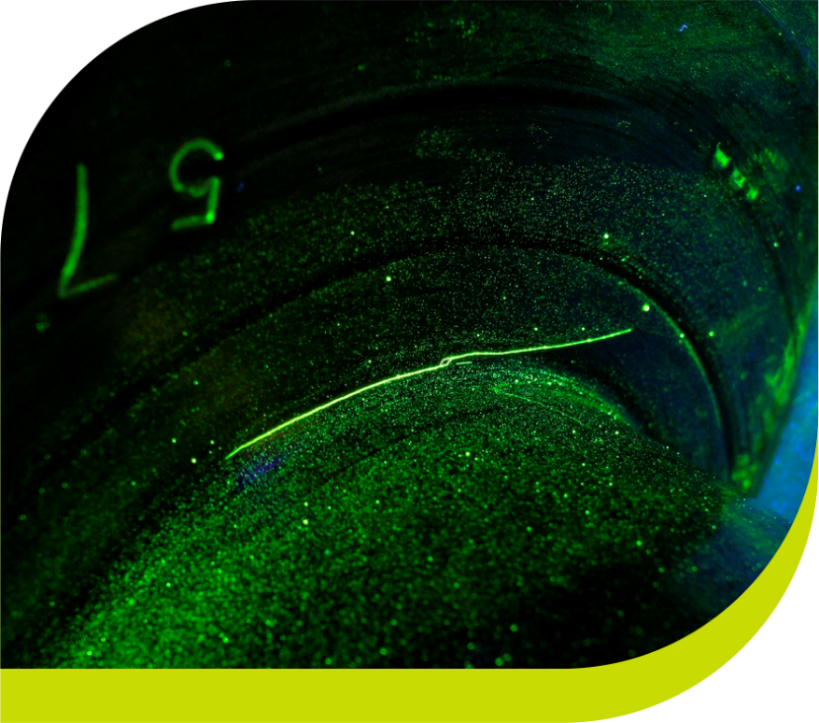 
Vi håller öppet hus mellan 9.30- 16.30. Program för dagen,10.00, Nyheter CSM NDT, personal, utbildning, cert-online.Plan 1,10.30, PT, MT och VT labbstationer. Plan 2, 10.30, Phased Array, demovisning Mentor UT, info kommande kurs.12.00 Lunch  Plan 1,13.00, PT, MT och VT labbstationer.Plan 2,13.00, Phased Array, demovisning Mentor UT, info kommande kurs.14.30, Kaffe & tårtaUnder dagen kan ni även registrera er på cert-online eller anmäla intresse för kommande kurser.
Varmt välkomna!
Anmälan sker via mail eller telefon, 
uppgifter hittar ni nedan. Senast 10/8.